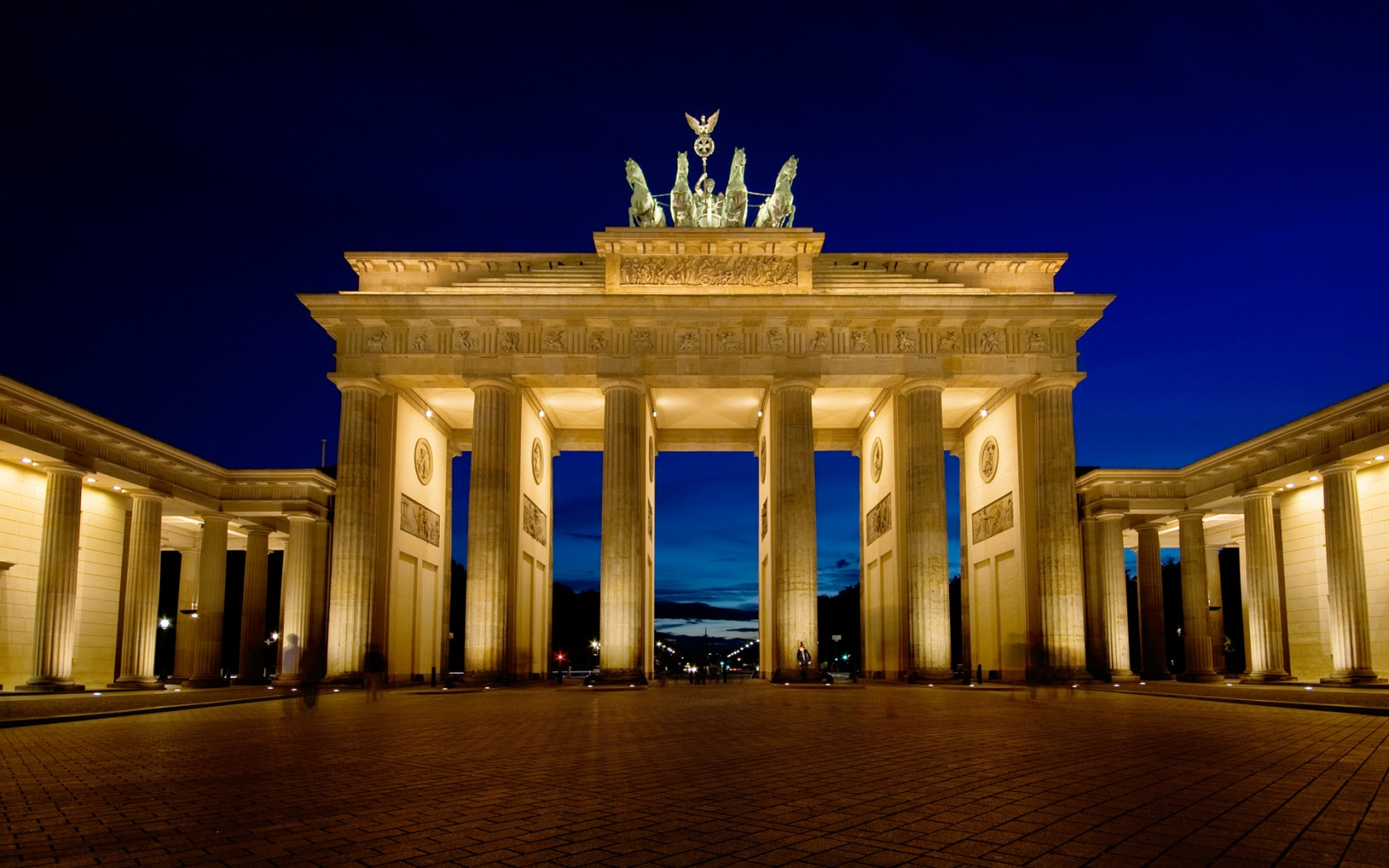 Banner og landingpage til et rejsemål1. IntroduktionEt turistmål, f.eks. Kreta, Berlin eller Singapore ønsker at udvikle en kampagne for at få flere turister. I skal udvikle denne kampagne med 3 bannere og en landingpage for dette rejsemål.2. FormålFokus: Virker det? Matcher det landet eller byen. Du skal arbejde  med følgende i Flash og illustrator: User InterfaceVektorgrafikBitmapgrafikArbejde med objekterAnimationsteknikkerUdgivelse på internettet3. MålI skal udvikle 3 annoncebannere og en landingpage. De tre bannere og landingpagen bør have det same udtryk, men med variationer over temaet. Man skal kunne se at de kommer fra det samme turistmål. Bannerne skal have de korrekte størrelser og du skal benytte både vektor og bitmapgrafik. Bannerne og landinpagen skal uploades til et website. 4. ProcessenDet er vigtigt at alle I jeres gruppe deltager aktivt I at løse opgaven, da læringen er den vigtigste del af projektet.Jeres skrevne evaluering (5 til 6 sider) skal indeholde følgende:Læringsmål for gruppenEvaluering af læring for den enkelte.Intressent og risikoanalyse.UdviklingsmetoderPå baggrund af pkt. 4 samt projektdefinitionen en WBS med detaljeret aktivitetsbeskrivelseTidsplan i form af Gantt-kort med angivelse af milepæle, kritisk vej mv., samt samlede usikkerhedRessourcegraf med begrundelser for evt. overallokering af de enkelte ressourcer Spørgsmål til din opdatering af portefolietNåede du dine mål?Hvad lærte du om dig selv?Arbejdede du seriøst?Hvad er du specielt stolt af?Lærte du noget nyt?5. LitteraturFlash CS5 – The missing manualhttp://www.worqx.com/color/itten.htm6. AfleveringDato for aflevering:30 november 2011 før kl. 14:00 Link til banner og landingpage uploades til  Fronter: Hand-in > Banner project.Individuelle beskrivelser af læring/proces skal uploades til dit portefolio. Dette er en forudsætning for at få feedback7. FeedbackPræsentation og feedback I plenum afholdes 1. December 2011. Se tider på skemaet. Hver gruppe forbereder en kort (max. 5 minutter) præsentation af deres projekt I plenum. Medvirken til fremlæggelsen er obligatorisk. Hvis du ikke møder op til fremlæggelsen skal du aflevere 3 sider rapport baseret på projektet.8. KravGruppesammensætning mailes til  jhi@knord.dkGruppestørrelse 3 til 4 9. LærereJHI og IRF